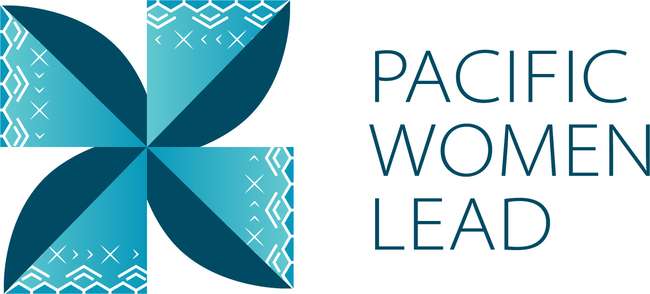 Pacific Women Lead TuvaluProgram BriefAugust 2023Pacific Women Lead overviewPacific Women Lead (PWL) is a portfolio of regional investments to advance gender equality ($170AUD over five years 2021-2026). PWL is ambitious in its intent to take a Pacific-led, intersectional and transformative approach to promoting gender equality in the region. It is focused on delivering development outcomes for women and girls in all their diversity and bringing new emphasis to strengthening regional action and architecture in support of gender equality. PWL builds on the strengths and lessons learned through Australia’s 10-year gender equality investment, Pacific Women Shaping Pacific Development. Implementation is through partnerships with the Pacific Community (SPC) as a regional intergovernmental technical agency, Pacific Islands Forum Secretariat (PIFS) through the Pacific Islands Forum Women’s Leaders Meeting, Pacific women-led civil society organisations including Pacific Women’s Funds, United Nations (UN Women, UNFPA and UNICEF) and other non-government organisations and Governance Board. PWL also includes bilateral investments and works to ensure that regional approaches contribute to progress at the national level. In taking this approach, PWL has been designed to address and deliver on both Pacific and Australian Government commitments to progress gender equality in the region. The goal of PWL is for: Pacific women and girls, in all their diversity, to be safe and equitably share in resources, opportunities and decision-making with men and boys.The program works across three outcome areas with the following end-of-PWL sub-outcomes:Table 1 Pacific Women Lead outcomes and sub-outcomesProgram components Implementation of PWL is through complementary partnerships with SPC, targeted Pacific women-led civil society organisations, including Pacific Women’s Funds, Governance Board funds and DFAT bilateral and regional gender projects (including projects with Pacific civil-society, INGOs and UN agencies). The components of the portfolio include:  The Pacific Community (SPC) as a key implementing partner of PWL. PWL at SPC sits within SPC’s Human Rights and Social Development (HRSD) division and supports the implementation of key regional commitments outlined in the Pacific Leaders’ Gender Equality Declaration, the Pacific Platform for Action on Gender Equality and Women’s Human Rights, and the outcomes of the Triennial Conference of Pacific Women. Through PWL, SPC provides technical, convening and funding support to government ministries, civil society, and other partners, while also acting as Secretariat for the PWL Governance Board. Pacific Women’s Funds are supported to expand their work with women’s rights organisations and human rights defenders in the Pacific. This includes funding their advocacy activities to draw more resources for work towards gender equality to the region and funds to support the establishment of the first Pacific Feminist Fund.DFAT bilateral programs manage and fund country-level gender projects. Importantly, bilateral programs have autonomy in design, delivery and governance, but their gender programming aligns with the PWL goal and outcomes, and they will report results into the Pacific Women Lead Enabling Services (PWLES). DFAT regional program manages direct funding arrangements for regional gender projects, including (but not limited to) UN Women’s Markets for Change and Pacific Partnership to End Violence Against Women and Girls, and UNFPAs Transformative Agenda program. These projects are also aligned with the PWL goal and outcomes, and report results into the PWLES.Pacific Women Lead Enabling Services (PWLES) managed by DT Global, provides support to SPC and DFAT to implement PWL. This includes whole-of-portfolio monitoring, evaluation, and learning (MEL), partnership brokering and the delivery of an independent Quality and Technical Assurance Group (QTAG). It is the role of the MEL team within the PWLES to compile a yearly whole-of-portfolio progress report, which brings together all the above components of PWL. Pacific Women Lead Governance BoardThe PWL Governance Board is made up of 13 members, 12 of whom are from the Pacific region. DFAT’s Assist Secretary of the Pacific Development Branch is an ex-officio member of the Board. The Governance Board has a direct strategy and decision-making role in relation to PWL activities managed by SPC. The Board will receive reporting on outcomes for all other portfolio components through the PWL Annual Progress Report, compiled by the PWLES MEL Team, but does not provide direct strategy advice or have a decision-making role over the DFAT bilateral components or Women’s Funds component of PWL. Under the SPC-managed component, AUD 5 million has been set aside for activities funded at the discretion of the Governance Board. By making decisions on the allocation of these funds, the Board is more directly engaging in gender equality programming and decision making in the region. These activities may be regional or multi-country in scale including to add value to and build on national activities. As the Secretariat for the Governance Board, SPC has developed seven criteria to guide the use of the Board funds. The seven criteria include: 1) alignment with PWL outcomes; 2) Pacific-led approaches; 3) regional or multi-country in scale; 4) promoting transformational change; 5) development effectiveness; 6) diversity and inclusion; 7) informed by research, evidence and data.At this point in time, there is no Tuvalu representative on the Pacific Women Lead Governance Board.Brief purpose This brief provides information on the gender activities funded under PWL portfolio that are being implemented in Tuvalu. It also serves as a mechanism for the PWLES MEL team and Tuvalu DFAT Post to undertake a review of all project details (i.e., project timeframes and budgets) to ensure all information captured in the database is correct. This will be an ongoing collaborative activity. As such, these briefs will be updated and sent to Post on a six-monthly basis. The data is drawn from the PWL quantitative database as of 30 August 2023. This brief provides information on: Number of bilateral activities Total activities and number and type of implementing partners Total number of activities per outcome and sub-outcome areaTotal funding per outcome and sub-outcome area Number of regional projectsTotal activities and number and type of implementing partnersReach data against PWL quantitative indicators. Reach data refers to the coverage of activities: how many diverse men, women, boys and girls have been reached by an activity or project. Bilateral activitiesThis section will present information on gender activities funded by DFAT in Tuvalu when the Tuvalu County Plan is implemented in 2023. Tuvalu DFAT Post currently funded two Technical Advisers (see annex for detailed information) that are being managed under Pacific Women Lead Enabling Services (PWLES):Regional activitiesThe information presented in this section provides an overview of gender activities implemented in Tuvalu that are managed and funded by DFATs regional program (either at Suva post or Canberra).  Project and implementing partner count by outcome and sub-outcome areasThere are 8 regional projects implemented in Tuvalu and 5 distinct implementing partners (refer to Annex for detailed information).Table 6 Regional implementing partners and outcomes/sub-outcomes Of the 8 projects, one project works in Women’s leadership promoted in women and girl’s voice (1) and four projects work in Women’s rights realised: two projects in women’s safety (2), two projects in women’s health (2). Three projects work in Pacific ownership and effectiveness: two projects in gender mainstreaming (2) and one in Pacific ownership (1). Figure 3 Projects by outcomes and sub-outcomes 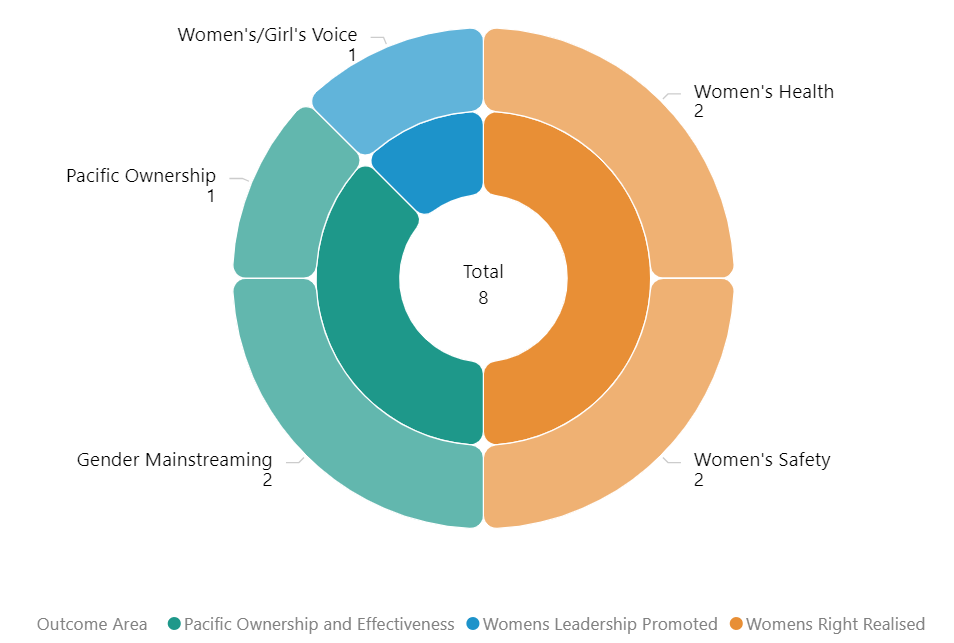 Type of implementing partnerOf the 5 distinct implementing partners, two are inter-governmental organisations, one a regional/multilateral organisation and two are INGOs. Figure 4 Type of implementing partner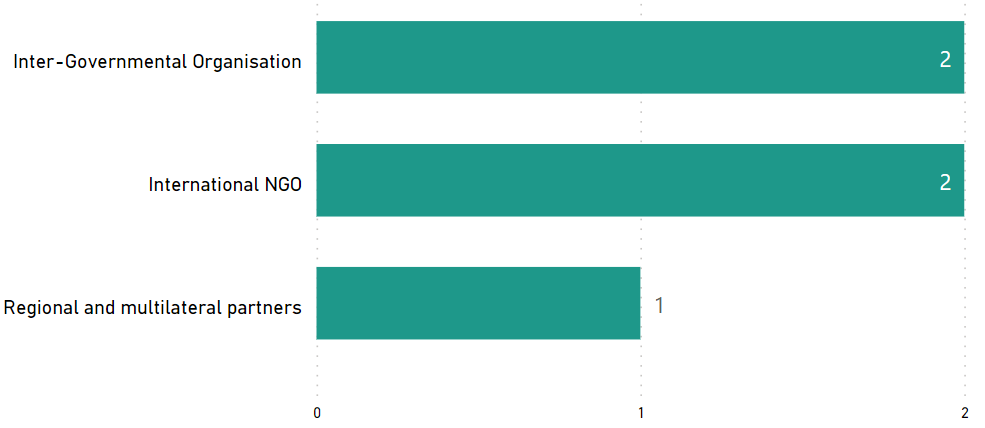 Committed funding by outcomes and sub-outcomesTable 7 Funding committed for regional projects implemented in TuvaluNote: the committed funding is total activity funding and is not broken down by funding allocation for Tuvalu. It is not possible to provide funding amount or spend of regional projects for Tuvalu. This information is not provided to the PWLES. Pacific Women Lead at SPC activitiesThis section provides information on projects funded and managed by Pacific Women Lead at SPC (PWL at SPC). SPC has a direct grant agreement with DFAT to implement Pacific Women Lead, valued at AUD57,600,000. PWL at SPC’s grants program is funded out of the total value. In addition to the 8 projects funded through PWL at SPC’s grants program, SPC has advertised a call for grant proposal. The SPC grants aim to support partners to implement Pacific regional gender equality commitments and contribute to Pacific Women Lead outcomes. The multi-stage grant application process is due for completion in the second half of 2023. This section will be updated when the grants process is completed to include successful grantees in Tuvalu, if any.Amplify-Invest-Reach (AIR) Program: Funding to Pacific Feminist Funds  The Pacific Feminist Funds consists of funding to three funds, under the program name of the Amplify-Invest-Reach (AIR) program. The AIR contract is managed by the DFAT Gender Equality Branch in Canberra and supports three Pacific Feminist Funds:This section will provide information on grants funded and managed by the two Pacific Feminist Funds (Urgent Action Fund and the Pacific Feminist Fund) once they start funding grantees. The Pacific Feminist Fund was recently launched in May 2023. To date there are no grants funded by the two regional Funds. Additional information will be provided in the next six-monthly update. Pacific Women Lead Enabling Services This section provides information on Pacific Women Lead Enabling Services (PWLES) activities and support to DFAT Posts and PWL at SPC and is valued at AUD20 million.  Monitoring, Evaluation and Learning SupportPWL MEL System: The PWLES MEL team holds responsibility for the design, implementation and review of PWL’s whole-of-portfolio MEL system. The MEL system is made up of the following components: Quantitative database that tracks progress against PWL indicators. Refer to Annex 2 for a full list of PWL quantitative indicators. Qualitative database that allows the PWLES MEL team to code partner narrative reports against qualitative change domains. The PWL MEL system has the capability to provide Post with data for your DFAT reporting processes (IMR and Tier 2 reporting). The MEL system can also provide qualitative stories or quotes from Tuvalu projects (when implemented) that can be used for DFAT briefing documents or speeches. Collection of qualitative impact stories: PWLES will collect impact stories from PWL projects in Tuvalu twice per year (July and February). These stories will be used to inform the PWL MEL system but will also be provided to Post and can be used for your communication or public diplomacy needs.  Quarterly DFAT Gender Focal Points (GFPs) meetings: When projects under the Tuvalu Country Plan are implemented, the PWLES MEL team will seek to have a quarterly meeting with the DFAT Tuvalu GFP. At these meetings, the PWLES MEL team confirms if any new gender activities have been funded, shares PWL updates and discusses reporting timelines so Tuvalu project-level data feeds into the PWL MEL system. Clear Horizon Academy PWL MEL Platform: The PWLES MEL team is developing training modules with Clear Horizon Academy to support PWL partners. Two modules: Using Data for Reporting and Learning and Collecting Impact Stories have been completed. The modules will be piloted with partners at the inaugural PWL Annual Reflection and Analysis workshop in September 2023.   Quality Technical Assurance Group (QTAG)QTAG offers tailored GEDSI support through a panel of consultants. Gender Focal Point (GFP) mentoring: QTAG provides regular mentoring to GFP in smaller DFAT Posts as a pilot approach to support GFPs to carry out their role with confidence. QTAG’s technical partner CoLAB has been engaged to provide mentoring support to GFPs. The mentoring will also provide a space to support GFPs broader professional development priorities including provide advice and feedback on communication, help with problem solving and to act as a sounding board to troubleshoot issues and ideas with the GFPs without conflicting with other management and supervision support provided by the GFP’s manager/supervisor, and the GFPs existing workload. GEDSI Analysis and Country Plans/Design: Through its panel of consultants, QTAG provides support to smaller DFAT Posts to carry out GEDSI Analysis and develop their Gender Country Plan/Design. PWL support to the development of country briefs/designs includes PWL whole-of-portfolio MEL briefings to ensure there is alignment to the PWL whole-of-portfolio MEL Framework. Larger Posts can draw on this support to ensure alignment to PWL whole-of-portfolio MEL. Grant ManagementPWLES manages two regional grants, Balance of Power and We Rise Coalition. Funding committed to Balance of Power and We Rise Coalition comes out of the total PWLES AUD20 million.These two projects are not being implemented in Tuvalu. PWLES can provide updates on these regional grantees at quarterly Gender Focal Point meetings if there is interest. Annex 1: Pacific Women Lead Projects in TuvaluThe table provides a list of all bilateral, regional, PWL at SPC projects for Tuvalu that have been entered into the Pacific Women Lead quantitative database. It provides detailed information on each project’s name, implementing partner, project description, end of project outcomes, total funding (AUD) and timeframe. Total funding provided to grants that are managed under these components and does not reflect the total value of the components.Note:The timeline and budget reflect the start date of Pacific Women Lead i.e. 1 July 2021.“Transformative Agenda for Women, Adolescents and Youth in the Pacific: Towards Zero Unmet Need for Planning 2018 – 2022’ Phase 2 is in development. The information presented is for Phase 1, which has been completed in Year 1 of PWL.‘Core Funding for IPPF Global Strategic Framework Funding 2018 – 2022’ was completed in Year 1 of PWL. The ‘Core Funding for IPPF Global Strategic Framework (22-26) and Pacific Strategic Strategy (22-26)’ is the active activity under PWL. COUNTRY-LEVEL PROJECTSREGIONAL-LEVEL ACTIVITIESPWL AT SPC ACTIVITIESThere are currently no projects funded under this component that is being implemented in Tuvalu. A table will be inserted here for activities implemented in Tuvalu, when projects are funded in Tuvalu. A-I-R PROGRAM – PACIFIC FEMINIST FUNDS There are currently no projects funded under this component that is being implemented in Tuvalu. A table will be inserted here for activities implemented in Tuvalu, when projects are funded in Tuvalu. RESEARCH ACTIVITIESThere are currently no research activities implemented in Tuvalu. Annex 2: Whole-of-portfolio PWL Indicators OutcomesSub-outcomesWomen’s Leadership Promoted (WLP)More women and girls, in all their diversity, are respected, listened to and are influencing decision-making at all levels (Women and girls’ voice) Women’s Leadership Promoted (WLP)The Pacific feminist movement has grown in depth, is better connected and their expertise is drawn upon by Pacific partners (Pacific feminist civil-society) Women’s Rights Realised (WRR)Diverse women and adolescent girls have improved access to quality health services, especially sexual and reproductive health (Women’s health – SRHR)Women’s Rights Realised (WRR)Diverse women have more equitable access to resilient economic opportunities, including increased voice in economic decision-making (Women’s Economic Empowerment) Women’s Rights Realised (WRR)Violence against women and children is reduced and survivors have access to quality support services, including in times of disasters (Women’s safety)Regional effectiveness and Pacific ownership Pacific Governments and development partners are implementing programs and policies that support gender equality (Gender mainstreaming) Regional effectiveness and Pacific ownership There is robust engagement, cooperation and mutual sharing between regional agencies and intergovernmental organisations to deliver on gender equality commitments (Pacific ownership) Technical Adviser roleOutcomes and sub-outcomes Gender Equality and Social Inclusion AdviserPacific ownership and effectiveness - gender mainstreamingGender Equality and Social Inclusion Advocate (role ended in January 2023)Women’s leadership promoted – women and girls’ voiceProject nameDistinct implementing partnerOutcomes and sub-outcomesCore Funding for IPPF Global Strategic Framework Funding 2018 – 2022 International Planned Parenthood Federation  Women’s rights realised – women’s health (SRHR)Core funding for the IPPF global strategic framework (22-26) and Pacific Strategy (22-26)International Planned Parenthood Federation  Women’s rights realised – women’s health (SRHR)Gender responsive Climate Policy and Women’s Climate Leadership in the PacificWomen Environment and Development OrganisationWomen’s leadership promoted – women and girls’ voice  Pacific Partnership to End Violence Against Women and Girls Phase 1UN Women  Women’s rights realised – women’s safetyPacific Partnership to End Violence Against Women and Girls Phase 2UN Women  Women’s rights realised – women’s safetyPacific Community’s Human Rights and Social Development (HRSD) Division SupportPacific Community’s Human Rights and Social Development (HRSD) Division SupportPacific ownership and effectiveness – Pacific ownership Progressing Gender Equality in the PacificPacific Community’s Human Rights and Social DevelopmentPacific ownership and effectiveness - gender mainstreaming Pacific Island Forum Secretariat Gender Disability and Social InclusionPacific Islands Forum Secretariat (PIFS)Pacific ownership and effectiveness - gender mainstreamingOutcomesSub-outcomesFunding Committed (AUD)Women’s rights realisedWomen’s health2,500,000Women’s right realised Women’s safety16,734,693.05Women’s leadership promotedWomen and girls’ Voice699,900Pacific ownership and effectivenessGender mainstreaming 6,059,377Pacific ownership and effectiveness Pacific ownership2,700,000Total28,693,970.05Partner organisationFunding CommittedFunding SourceOutcomes and sub-outcomesWomen’s Fund Fiji4,841,659.75Bilateral – FijiWomen leadership promoted – Pacific feminist civil societyUrgent Action Fund Asia and the Pacific3,082,500RegionalWomen leadership promoted – Pacific feminist civil societyPacific Feminist Fund1,170,849RegionalWomen leadership promoted – Pacific feminist civil societyTotal9,095,008.75                PWL Components# Of ProjectsTotal Funding (AUD)Bilateral 2N/ARegional828,693,970.05PWL at SPCN/AA-I-R ProgramN/APWLES-managed grants N/ATotal Combined Funding28,693,970.05NO.Technical AdvisersTechnical AdvisersTechnical AdvisersTechnical AdvisersTechnical AdvisersTechnical Advisers1Gender Equality and Social Inclusion AdviserProvide advice and technical assistance to Tuvalu post to support capacity development of Tuvalu post to advance gender equality and social inclusion of the most vulnerable across the Australian government engagement in Tuvalu; to develop and progress outcomes of the Tuvalu Pacific Women Lead Country Plan; and to support Post and partners in implementing, monitoring, reporting and coordinating Pacific Women GESI program activities in Tuvalu. This will include support to Post for interim review of the country plan during the transition to and consolidation of Pacific Women Lead.Strengthen leadership, technical, and organisational capabilities in gender transformative and social inclusion strategies in the COVID-19 recovery environment to reduce long-term negative impacts on women’s safety, health, social and economic security.Provide technical assistance, institutional strengthening and capacity development to strengthen government capabilities and PWL implementing partner capabilities, to progress national GESI commitments, policy, legislation, plans and programs.Strengthen government and civil society capacity to implement community education and social norms change programs about COVID-19 and gender equality.Support the capacity of PWL partners to develop and implement gender transformative and responsive policies, programs and projects across development sectors in the region.2022 – 20242Gender Equality and Social Inclusion AdvocateProvide technical, mentorship, coordination and logistical support to implement, and monitor the implementation of the Pacific Women Lead program in Tuvalu. Co-lead and support stakeholder engagement; support analysis and facilitate dialogue.2021 – 2023CompletedNO.AID-WORKS NUMBERPROJECT NAME AND PARTNERPROJECT DESCRIPTIONEND OF PROJECT OUTCOMESVALUE (AUD) AND TIMEFRAME174843Core Funding for IPPF Global Strategic Framework Funding 2018 – 2022The Strategy provides a framework and guidance on a life course approach to SRHR in the Pacific. This entails broadening the focus from family planning to services across the life span from pregnancy and prenatal care and pre-menstruation through menopause. It also looks at critical factors for the Pacific including climate change, gender, disability, non-communicable diseases and sexual and gender-based violence. Pacific Island governments increasingly promote, respect, protect and fulfil commitments to SRHR and gender equality. People in Pacific countries are able to act freely on their SRHRExpanded quality, integrated, gender and rights-based Sexual and reproductive health (SRH) services are delivered with a focus on reaching the underservedA high performing, accountable and united federation drives sustainable positive change in SRHR in the Pacific$500,000.002021 – 2022277862Core Funding for IPPF Global Strategic Framework (22-26) and Pacific Strategic Strategy (22-26)The strategy aims to come together and break through the barriers that limit sexual and reproductive health and rights (SRHR), thereby enabling quality SRHR to be realised for everyone in the Pacific. It is an ambitious agenda that is informed by the emerging challenges and opportunities in the regionCentre Care on People: Expand choice and access in coordination with government partners and national civil society and explore digital options and self-care.Move the Sexuality Agenda: Shift attitudes and norms in the Pacific through grass roots advocacy to drive gains in SRHR, ensuring the voices of young people and marginalised or excluded groups are heard.Solidarity for Change: Create new strategic partnerships andcontribute to social movements on SRHR and intersectional areas, and harness opportunities for learning and sharingNurture our Federation: Strengthen IPPF’s Secretariat and Member Associations through improvements in governance, financial and programmatic management, and draw on the Federation’s global expertise and knowledge base.$2,000,0002023 - 2026377520Gender responsive Climate Policy and Women’s Climate Leadership in the Pacific (WEDO)Advance Pacific women's leadership in climate change decision-making via WEDO's Women Delegates Fund (WDF) program, as well as enhance the implementation of gender-responsive climate policy via capacity strengthening for National Gender and Climate Change Focal Points in the Pacific.Strengthen Pacific women’s leadership in climate change diplomacy and policymaking via travel support, training and networkingSupport effective operationalization of the role of National Gender and Climate Change Focal Points across Pacific Island countries$699,9002022 – 2024474112Pacific Partnership to End Violence Against Women and Girls (UN Women)The Pacific Partnership seeks to promote Gender Equality, prevent VAWG, and increase access to quality VAWG response services for survivors. The programme engages with over 100 partners across the region, including national governments, CSOs, EVAWG networks, faith-based groups, and sports associations.To enhance Pacific youth’s formal in-school and informal education on gender equality and prevention of violence against women and girls. To promote gender equitable social norms at individual and community levels to prevent violence against women and girls, and to ensure survivors have access to quality response services. To empower national and regional civil society organisations (CSOs) to advocate, monitor and report on regional institutions and governments commitments to enhance gender equality and prevent violence against women and girls. $800,0002021 – 2023Completed577334/8Pacific Partnership to End Violence Against Women and Girls Phase 2(UN Women)The Pacific Partnership seeks to promote Gender Equality, prevent VAWG, and increase access to quality VAWG response services for survivors. The programme engages with over 100 partners across the region, including national governments, CSOs, EVAWG networks, faith-based groups, and sports associations.To enhance Pacific youth’s formal in-school and informal education on gender equality and prevention of violence against women and girls. To promote gender equitable social norms at individual and community levels to prevent violence against women and girls, and to ensure survivors have access to quality response services. To empower national and regional civil society organisations (CSOs) to advocate, monitor and report on regional institutions and governments commitments to enhance gender equality and prevent violence against women and girls. $15,934,693.052022 - 2027669294/46Progressing Gender Equality in the Pacific (HRSD SPC)PGEP’s overall objective is to strengthen gender mainstreaming, policy design, and implementation, including strategic support to civil society organisations, while supporting country and regional gender data and statistical initiatives.Gender Mainstreaming: Public Institutions are implementing policies, practices and programs that support gender equalityAccountability Mechanisms: Government gender mainstreaming planning budgeting, accountability, monitoring, and reporting systems enhance progress towards achieving gender equality commitments$2,156,4012021– 2023CompletedWill come under PWL at SPC.769294/67Pacific Community’s Human Rights and Social Development Division (HRSD) support HRSD leads SPC’s work in the areas of human rights, gender equality and social development. HRSD Business PlanObjective 1 – Strengthen inclusive, transparent, and responsive governance and institutions for human rights, gender equality and social development.Objective 2 – Mobilise, empower, and build conditions for gender equality, equity and social inclusion in society and developmentObjective 3 – Promote, preserve, and protect positive expressions of culture Objective 4 – Accelerate impact on human rights, gender equality and social development through knowledge, learning and innovative solutions.$2,700,0002022 – 2026878400Pacific Island Forum Secretariat Gender Disability and Social Inclusion (Pacific Island Forum Secretariat)Progressing Pacific Island Forum Secretariat Gender Equality Disability and Social Inclusion prioritiesPIFS Social Policy team to implement priorities on gender equality, disability and social inclusion including in the implementation and monitoring of the 2050 Strategy for the Blue Pacific Continent including gender policy capability and adviceenhanced strategic engagement and communications support to members and actioning outcomesprogressing disability inclusion progressing implementation of social policy program$3,902,9762023 - 2026Program Logic key outcome area Quantitative indicators Qualitative indicators Women’s leadership promoted: women and girls’ voice # diverse women and girls supported to assume a leadership role # diverse women in non-traditional roles and fields of study and/or work# of sectoral policies or initiatives clearly addressing diverse women’s needsChange in social norms that support diverse women and girls’ leadershipSuccessful strategies that have supported diverse women’s influence in decision-makingDiverse women influencing/shaping national and regional development agendaWomen’s leadership promoted: Pacific feminist civil society# diverse women and girls participating in civil society and intergovernmental forums (e.g., Pacific Feminist Forum and Triennial)Number of women’s organisations, groups or coalitions actively engaged in the projectNumber of Pacific organisations of people with disability actively engaged in the project Evidence of how Pacific women’s organisations and the feminist movement have influenced the national and regional development agendaEvidence that the Pacific feminist movement has grown and is better connectedEvidence that stakeholders have drawn on the Pacific feminist movements expertise and that this has led to outcomes that would otherwise not have happened. Women’s Rights Realised – women’s health # diverse women and girls who received a modern method of contraception Number of unintended pregnancies avertedTotal couple-years protection for contraceptives distributed by countries to lower levels including service delivery points (SDPs) (disaggregated by method including emergency contraception and long-acting reversible contraception)Percentage of secondary and tertiary SDPs providing quality-assured, adolescents friendly, integrated SRH servicesChange in social norms that limit diverse women and girls’ access to SRHR services Improved collaboration within health ministries on SRHR initiatives, and what supported this collaboration Diverse women have improved access and use of SRHR servicesEvidence that men are supportive of women’s SRHRWomen’s Rights Realised – women’s economic empowerment# diverse women entrepreneurs provided with financial and/or business development services # diverse women who have attained formal qualifications Change in social norms that limit women’s economic empowerment Increased access to resilient economic opportunities for diverse women Pacific Governments, civil society, and private sector are implementing gender inclusive economic policiesRecognition of women’s contribution to household livelihood (related to unpaid care work, financial contribution through food processing, handcraft production, food and water security, etc). Women’s Rights Realised – women’s safety# of counsellors graduating from recognised counselling institutions # of services provided to diverse women and children (girls and boys) and other survivors of violence, such as counselling # people who participated in sessions on gender issues and women’s equal rights # men who have undertaken male advocacy training # police, law, and justice officials trained to respond to incidents of violence against women and girls according to an established protocolChange in social norms that contribute to women and girls experiencing reduced violence Increased capacity of Pacific police to respond to women experiencing violence Change in police responsiveness to violence against women and girls in all their diversity  Evidence of successful strategies for increasing women’s safetyEvidence of how men’s involvement and advocacy has supported gender equality  Partners supported to increase Pacific ownership and effectiveness of regional gender equality efforts – gender mainstreaming # of government staff and development practitioners applying gender mainstreaming tools# of mechanisms in place to support gender mainstreaming processes in the governmentIncreased resources allocated to address gender issuesIncreased capacity of Pacific Governments and intergovernmental organisations in gender mainstreaming Evidence of how technical support mobilised through PWL has led to increased gender equality outcomes for Pacific Governments Partners supported to increase Pacific ownership and effectiveness of gender and equality efforts – Pacific ownership and regional effectivenessIncreased collaboration and political will between regional partners for stronger gender equality outcomesEvidence that the PWL Governance Board, SPC and Women’s Funds are influencing the regional gender equality agendaEvidence of increased accountability for gender equality and women’s human rights at regional and national levels Program Logic strategies Grant making in the thematic areas of leadership, health (SRHR), women’s economic empowerment and safety Linking and learning and collective action that supports genuine partnerships and strategies for change in social norms and gender equally outcomes Technical support, training, coaching, and mentoring to support greater gender mainstreaming and gender equality outcomes for Pacific governments and development partner sector programs Collaborative portfolio level monitoring, evaluation and learning sense-making spaces to inform PWL decision-makingTypes of activities delivered (mentoring, training, coaching, campaigning, service delivery, convenings, learning events etc.) Number of diverse women and men reached through activities Dollar amount of funds released per Program Logic outcome area Number of grants supported Types of technical support requests from Pacific governments or through the QTAGNumber of Tasking Notes completed through the QTAG (disaggregated by client) Rate of satisfaction with completed Tasking Notes through the QTAG 